Civitas Academy Events: Spring 2018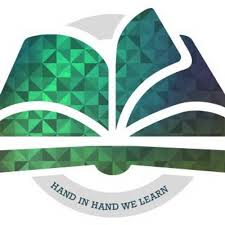 Date and TimeEventDescription of EventIntended AudienceFriday 2nd February(8:55-9:25am)NSPCC Number DayParents can take part in mathematics learning with their child.Children may dress up with an outfit with numbers on in return for a donation of £2.AllWednesday 7th February (3:15pm-3:45pm)Reception Project CelebrationCelebration EventReception parents and carersThursday 8th February (3:15-3:45pmYear 1 and Year 2 Project CelebrationCelebration EventY1 and Y2 parents and carersWednesday 21st February (5pm-5:30pm)Year 2 SATS Information MeetingInformation MeetingY2 parents and carersTuesday 27th February (2:50-3:15pm)Mathematics in KS1 at CivitasInformation MeetingY1 and Y2 parents and carersThursday 1st March (8:55- 9:25am)World Book DayParents can visit and read with their child in class.Children may dress up as a book character.AllThursday 8th March (9:00-9:30am)Head of School Question and Answer SessionAn opportunity for parents and carers to highlight strengths and improvement areas for the school.AllWednesday 14th March (3:30-6pm)Parents EveningProgress MeetingAllThursday 15th March(3:30-6pm)Parents EveningProgress MeetingAllFriday 16th March(All day)Reception School Trip to Odds FarmSchool TripReception childrenMonday 19th March(3:15-3:45pm)Reception and Y1 Project CelebrationCelebration EventReception/ Y1 parents and carersTuesday 20th March(3:15-3:45pm)Y2 Project CelebrationCelebration EventY2 parents and carersFriday 23rd March(8:10-8:40)Sports ReliefFitness activity for parents, children and staff together at the start of the day.Children may dress in sports clothes in return for a donation of £1 to Sports ReliefAll